Про звернення депутатів районної ради щодо реформування сфери містобудівної діяльності            Відповідно до ст. ст. 43, 46 Закону України «Про місцеве самоврядування в Україні», районна радаВИРІШИЛА:            1. Схвалити текст звернення депутатів  районної ради щодо реформування сфери містобудівної діяльності  (додається).2. Доручити голові районної ради Загривому А.Л. підписати текст звернення.3. Надіслати текст звернення до Президента України Зеленського В.О.    Голова районної ради                                                  Артур ЗАГРИВИЙ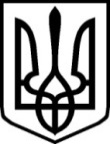 УКРАЇНАУКРАЇНАЗВЯГЕЛЬСЬКА РАЙОННА РАДАЗВЯГЕЛЬСЬКА РАЙОННА РАДАЖИТОМИРСЬКОЇ ОБЛАСТІЖИТОМИРСЬКОЇ ОБЛАСТІР І Ш Е Н Н ЯР І Ш Е Н Н ЯП'ятнадцята сесія  VІІІ  скликаннявід 15 лютого  2023  року